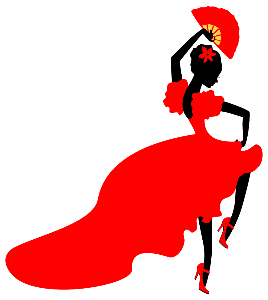 Коммерческое предложение.ИП Марякин Тигран Рафикович выражает Вам свое уважение и предлагает Вашему вниманию коммерческое предложение на поставку танцевальной обуви: Обращаем Ваше внимание, что данные оптовые цены действительны при заказе на сумму не менее 25000 (Двадцати пяти тысяч) рублей. Более подробную информацию Вы можете получить по тел. 8-961-276-08-08или по эл. почте ermonrnd@gmail.comАрт.НаименованиеОписаниеФото ОптРозницаРас. счётТ-1Туфли народные женскиеСплошная подошва, наборной каблук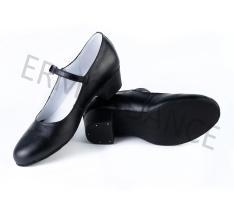 200026002100Т-2Туфли народные женскиеРаздельная подошва, наборной каблук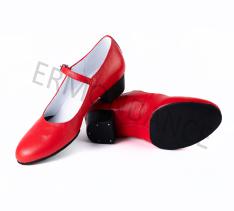 205026502150Т-4Туфли народные женскиеРаздельная подошва, обтяжной каблук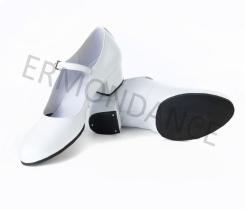 205026502150Т-5Туфли народные женскиеСплошная подошва до каблука, обтяжной каблук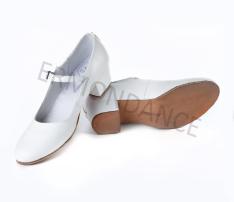 205026502150СМ-1Сапоги мужскиеСплошная подошва, наборной каблук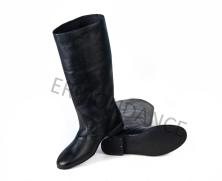 280035003100СМ-2Сапоги мужскиеРаздельная подошва, наборной каблук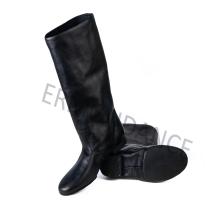 285035503150СЖ-1Сапоги женскиеСплошная подошва, наборной каблук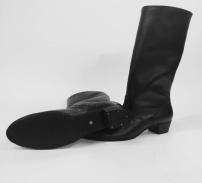 280035003100СЖ-2Сапоги женскиеРаздельная подошва, наборной каблук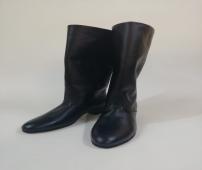 285035503150СЖ-3Сапоги женскиеСплошная подошва, обтяжной каблук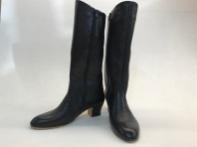 285035503150ПЖ-1Полусапожки «Кадрильки»Сплошная подошва, наборной каблук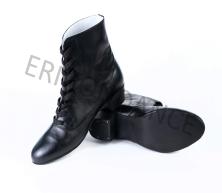 260033002900ПЖ-2Полусапожки «Кадрильки»Раздельная подошва, наборной каблук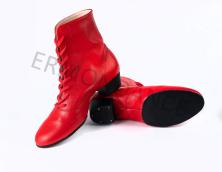 265033502950ПЖ-3Полусапожки «Кадрильки»На молнии, сплошная подошва, наборной каблук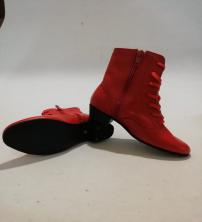 265033502950ПЖ-4Полусапожки «Кадрильки»Раздельная подошва, обтяжной каблук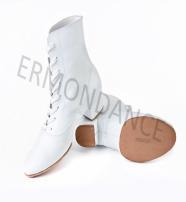 265033502950ПЖ-5Полусапожки «Кадрильки»Высокие, сплошная подошва, наборной каблук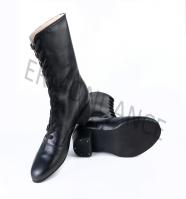 270034503000ПЖ-6Полусапожки «Кадрильки»Сплошная подошва до каблука, обтяжной каблук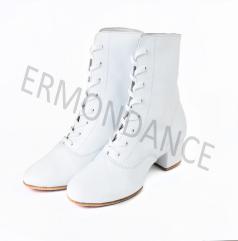 265033502950ПЖ-7Полусапожки «Кадрильки» ушкиСплошная подошва, наборной каблук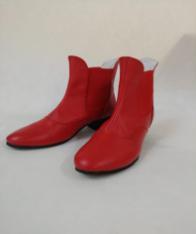 270034503000Д-1Джазовки Джазовки кожаные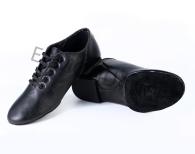 110014001200Д-2ДжазовкиДжазовки высокие кожаные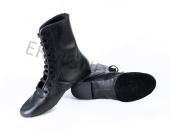 130016001400Д-3ДжазовкиДжазовки тканевые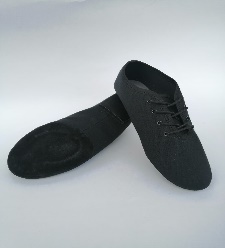 9001000950Д-4Джазовки Джазовки на каблуке110014001200ТМ-1Туфли мужскиеПодошва чепрак, наборной каблук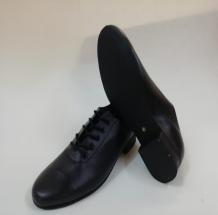 220025002300